Описание задачи 78: Разработка нового документа «Корректировка бюджета (БДДС)»Порядок реализации:Необходимо создать новый объект системы: документ «Корректировка бюджета (БДДС)». Документ используется:1) для корректировки данных БДДС, введенных заявителями в документах «Заявка в бюджет» (документ вводится на основании документа «Заявка в бюджет»2) для ввода данных БДДС по статьям, данные по которым не отражены в документах «Заявка в бюджет» (документ вводится без основания)1. Заполнение реквизитов закладки «Основное» документа «Корректировка бюджета (БДДС)»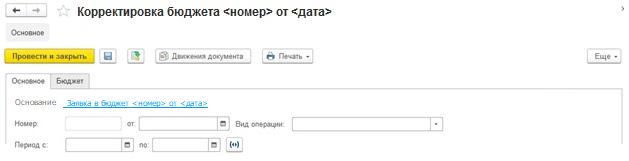 Рисунок 1 – Внешний вид закладки «Основное» документа «Корректировка бюджета (БДДС)»Таблица 1 – Заполнение реквизитов закладки «Основное» документа «Корректировка бюджета (БДДС)»2. Корректировка бюджета БДДС с видом операции «Ввод плана (год)»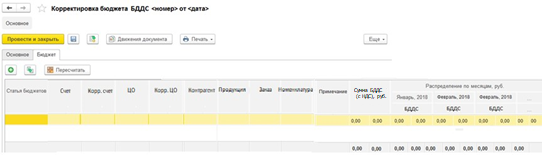  Рисунок 2 – Внешний вид закладки «Бюджет» документа «Корректировка бюджета (БДДС)» с видом операции «Ввод плана (год)»Таблица 2 – Заполнение реквизитов закладки «Бюджет» (с видом операции «Ввод плана (год)»)3. Корректировка бюджета с видом операции «Ввод плана (месяц)»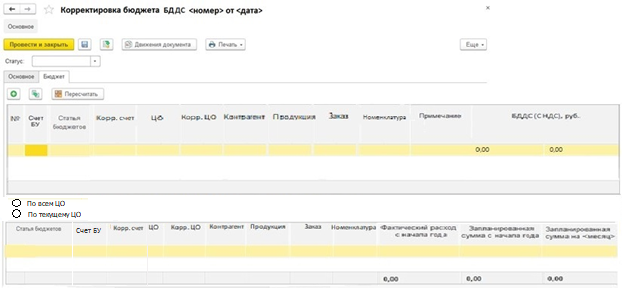 Рисунок 3 – Внешний вид закладки «Бюджет» документа «Корректировка бюджета (БДДС)» с видом операции «Ввод плана (месяц)»Таблица 3 – Заполнение реквизитов закладки «Бюджет» (табличная часть ввод плана) (с видом операции «Ввод плана (месяц)»)Нижняя ТЧ документа «Корректировка бюджета (БДР)» с видом операции «Ввод плана (месяц)» заполняется автоматически следующим образом: при выборе пользователем строки в верхней ТЧ документа в нижней ТЧ отображаются обороты по этой статье (плановые и фактические) по всем значениям аналитик с отбором по значению аналитики «ЦО» следующим образом:Если переключатель установлен в положение «По всем ЦО», то выводятся обороты без отбора по ЦОЕсли переключатель установлен в положение «По текущему ЦО», то «ЦО» оборота = «ЦО», указанному в строке верхней ТЧ по данной статьеТаблица 4 - Заполнение реквизитов закладки «Бюджет» (табличная часть контроль остатков) (с видом операции «Ввод плана (месяц)»)Если в строке ТЧ документа в колонке «БДР (без НДС), руб.»  введена сумма, превышающая значение итога по колонке «Запланированная сумма на <месяц>» (БДР) в нижней ТЧ по данной статье, то строка подсвечивается красным. 4. Движения документа по регистрамПроведенный документ «Корректировка бюджета (БДДС)» совершает движение по регистру накопления следующим образом (таблица 5) Таблица 5 – Движение документа «Корректировка бюджета (БДДС)» по регистру «Обороты бюджетов» Исходные данные Описание данныхИБ (логин, пароль, номер релиза)Логин: ПИК, пароль: <пустой>, релиз: 2.4.5.54Тип базыСервернаяп/пРеквизит документа «Корректировка бюджета (БДДС)»Источник заполнения1НомерЗаполняется автоматически при записи 2ДатаЗаполняется автоматически при записи 3Вид операцииЕсли документ вводится на основании документа «Заявка в бюджет», то реквизит «Вид операции» документа «Корректировка бюджета (БДДС)» заполняется значением реквизита «Вид операции» документа «Заявка в бюджет»Если документ вводится без основания, то реквизит заполняется пользователем при создании документа. Возможен выбор следующих значений:Ввод плана (год)Ввод плана (месяц)4Сценарий (скрытый реквизит)Заполняется автоматически при выборе Вида операции (п. 3) следующим образом (значением из справочника «Сценарии бюджетирования»):Если вид операции = «Ввод плана (год)», то Сценарий = «План (годовой)»Если вид операции = «Ввод плана (месяц)», то Сценарий = «План (месяц)»5Организация (скрытый реквизит)Заполняется автоматически6ПериодЕсли документ вводится на основании документа «Заявка в бюджет», то заполняется значением реквизита «Период» документа «Заявка в бюджет»Если документ вводится без основания, то заполняется пользователем при создании документа7ОснованиеВ реквизите «Основание» отображается ссылка на документ-основание, если документ «Корректировка бюджета (БДР)» был создан на основании документа «Заявка в бюджет». Если документ создан без основания – реквизит пустойп/пРеквизит ТЧ документа «Корректировка бюджета (БДДС)»Источник заполнения1Статья бюджетовПри вводе документа «Корректировка бюджета (БДДС)» на основании документа «Заявка в бюджет» заполняется статьей БДДС, соответствующей значению реквизита «Статья бюджета» из документа «Заявка в бюджет» (поиск по справочнику «Статьи бюджетов» элемента с признаком «Статья БДДС» и значением реквизита «Кодификатор» = значение реквизита «Кодификатор» статьи бюджета, указанной в строке ТЧ документа) (в документ «Корректировка бюджета (БДДС)» переносятся значения из всех строк документа-основания («Заявка в бюджет»))При вводе документа без основания заполняется пользователем (указывается элемент справочника «Статьи бюджетов», соответствующий статье БДДС)2СчетЗаполняется автоматически значением «51», может быть откорректирован пользователем (необязательный для заполнения)3Корр. счетЗаполняется пользователем (необязательный для заполнения)4ЦОПри вводе документа «Корректировка бюджета (БДДС)» на основании документа «Заявка в бюджет» заполняется значением реквизита «ЦО» из шапки документа «Заявка в бюджет» При вводе документа без основания заполняется пользователем(необязательный для заполнения)5Корр. ЦОПри вводе документа «Корректировка бюджета (БДДС)» на основании документа «Заявка в бюджет» заполняется значением реквизита «Центр затрат» из документа «Заявка в бюджет» ((в документ «Корректировка бюджета (БДДС)» переносятся значения из всех строк документа-основания («Заявка в бюджет»))При вводе документа без основания заполняется пользователем(необязательный для заполнения)6КонтрагентПри вводе документа «Корректировка бюджета (БДДС)» на основании документа «Заявка в бюджет» заполняется значением реквизита «Контрагент» из документа «Заявка в бюджет» ((в документ «Корректировка бюджета (БДДС)» переносятся значения из всех строк документа-основания («Заявка в бюджет»))При вводе документа без основания заполняется пользователем(необязательный для заполнения)7ПродукцияЗаполняется пользователем (необязательный для заполнения)8ЗаказЗаполняется пользователем (необязательный для заполнения)9НоменклатураЗаполняется пользователем (необязательный для заполнения)10ПримечаниеПри вводе документа «Корректировка бюджета (БДДС)» на основании документа «Заявка в бюджет» заполняется значением реквизита «Примечание» документа «Заявка в бюджет» (в документ «Корректировка бюджета (БДДС)» переносятся значения из всех строк документа-основания («Заявка в бюджет»))При вводе документа без основания заполняется пользователем (текстовой строкой). Необязательный для заполнения реквизит(не обязательный для заполнения)11Сумма БДДС (с НДС), руб.Пересчитывается автоматически при вводе сумм в колонке «БДДС» по периодам(необязательный для заполнения)12Период (месяц)Заполняется на основании значения реквизита «Период» на закладке «Основное» 13БДДС (за период)При вводе документа «Корректировка бюджета (БДДС)» на основании документа «Заявка в бюджет» обе колонки (левая и правая) заполняются значением реквизита «БДДС» (за соответствующий период) документа «Заявка в бюджет» (в документ «Корректировка бюджета (БДДС)» переносятся значения из всех строк документа-основания («Заявка в бюджет»)). Затем в правой колонке пользователь меняет значение на желаемоеПри вводе документа без основания в левой колонке сумма = ноль (может быть изменено пользователем на сумму, отображенную в бюджете на данный момент), в правой пользователь вводит сумму по статье, которая должна быть отображена в бюджете(необязательный для заполнения)п/пРеквизит ТЧ документа «Корректировка бюджета (БДДС)»Источник заполнения1Счет БУЗаполняется автоматически значением 51, может быть откорректирован пользователем (необязательный для заполнения)2Статья бюджетовПри вводе документа «Корректировка бюджета (БДДС)» на основании документа «Заявка в бюджет» заполняется значением реквизита «Статья бюджетов» документа «Заявка в бюджет» (в документ «Корректировка бюджета (БДДС)» переносятся значения из всех строк документа-основания («Заявка в бюджет»))При вводе документа без основания заполняется пользователем3Корр. счетЗаполняется пользователем(необязательный для заполнения)4ЦОПри вводе документа «Корректировка бюджета (БДДС)» на основании документа «Заявка в бюджет» заполняется значением реквизита «ЦО» из шапки документа «Заявка в бюджет» При вводе документа без основания заполняется пользователем(необязательный для заполнения)5Корр. ЦОПри вводе документа «Корректировка бюджета (БДДС)» на основании документа «Заявка в бюджет» заполняется значением реквизита «Центр затрат» из документа «Заявка в бюджет» ((в документ «Корректировка бюджета (БДДС)» переносятся значения из всех строк документа-основания («Заявка в бюджет»))При вводе документа без основания заполняется пользователем(необязательный для заполнения)6КонтрагентПри вводе документа «Корректировка бюджета (БДДС)» на основании документа «Заявка в бюджет» заполняется значением реквизита «Контрагент» из документа «Заявка в бюджет» ((в документ «Корректировка бюджета (БДДС)» переносятся значения из всех строк документа-основания («Заявка в бюджет»))При вводе документа без основания заполняется пользователем(необязательный для заполнения)7ПродукцияЗаполняется пользователем (необязательный для заполнения)8ЗаказЗаполняется пользователем (необязательный для заполнения)9НоменклатураЗаполняется пользователем (необязательный для заполнения)10ПримечаниеПри вводе документа «Корректировка бюджета (БДДС)» на основании документа «Заявка в бюджет» заполняется значением реквизита «Примечание» документа «Заявка в бюджет» (в документ «Корректировка бюджета (БДДС)» переносятся значения из всех строк документа-основания («Заявка в бюджет»))При вводе документа без основания заполняется пользователем (текстовой строкой). (необязательный для заполнения)11БДДС (с НДС), руб.При вводе документа «Корректировка бюджета (БДДС)» на основании документа «Заявка в бюджет» обе колонки (левая и правая) заполняются значением реквизита «БДДС (с НДС), руб.» документа «Заявка в бюджет» (в документ «Корректировка бюджета (БДДС)» переносятся значения из всех строк документа-основания («Заявка в бюджет»)). Затем в правой колонке пользователь меняет значение на желаемоеПри вводе документа без основания в левой колонке сумма = ноль, в правой пользователь вводит сумму по статье(необязательный для заполнения)п/пРеквизит ТЧ документа «Корректировка бюджета»Источник заполнения1Статья бюджетовСтатья бюджета, выбранная пользователем в верхней ТЧ документа2Счет БУВ строках ТЧ отображаются значения аналитики «Счет БУ», по которым есть обороты (плановые и фактические) по статье бюджета, выбранной пользователем в верхней ТЧ документа3Корр. счетВ строках ТЧ отображаются значения аналитики «Корр. счет», по которым есть обороты (плановые и фактические) по статье бюджета, выбранной пользователем в верхней ТЧ документа4ЦОВ строках ТЧ отображаются значения аналитики «ЦО», по которым есть обороты (плановые и фактические) по статье бюджета, выбранной пользователем в верхней ТЧ документа5Корр. ЦОВ строках ТЧ отображаются значения аналитики «Корр. ЦО», по которым есть обороты (плановые и фактические) по статье бюджета, выбранной пользователем в верхней ТЧ документа6КонтрагентВ строках ТЧ отображаются значения аналитики «Статья бюджетов», по которым есть обороты (плановые и фактические) по статье бюджета, выбранной пользователем в верхней ТЧ документа7ПродукцияВ строках ТЧ отображаются значения аналитики «Продукция», по которым есть обороты (плановые и фактические) по статье бюджета, выбранной пользователем в верхней ТЧ документа8Заказ В строках ТЧ отображаются значения аналитики «Заказ», по которым есть обороты (плановые и фактические) по статье бюджета, выбранной пользователем в верхней ТЧ документа9НоменклатураВ строках ТЧ отображаются значения аналитики «Номенклатура», по которым есть обороты (плановые и фактические) по статье бюджета, выбранной пользователем в верхней ТЧ документа10Фактический расход с начала года В ТЧ отображается фактическая сумма расхода (БДДС, с НДС) с начала года по месяц из периода документа по статье бюджета, выбранной пользователем в ТЧ документа по всем наборам значения аналитик с отбором по ЦО из документа. Строка, соответствующая отбору по аналитике, указанной в выделенной строке из верхней ТЧ, подсвечивается синим цветом11Запланированная сумма с начала годаВ ТЧ отображается запланированная сумма расхода по сценарию «План (год)» (БДДС, с НДС) с начала года по месяц из периода документа по статье бюджета, выбранной пользователем в ТЧ документа по всем наборам значения аналитик с отбором по ЦО из документа. Строка, соответствующая отбору по аналитике, указанной в выделенной строке из верхней ТЧ, подсвечивается синим цветом12Запланированная сумма на <месяц> В ТЧ отображается запланированная сумма расхода по сценарию «План (год)» (БДДС, с НДС) на месяц из периода документа по статье бюджета, выбранной пользователем в ТЧ документа по всем наборам значения аналитик с отбором по ЦО из документа. Строка, соответствующая отбору по аналитике, указанной в выделенной строке из верхней ТЧ, подсвечивается синим цветомКолонка регистра накопления «Обороты бюджетов»Источник заполненияПериодДата документа «Корректировка бюджета (БДДС)»РегистраторСсылка на документ «Корректировка бюджета (БДДС)»Номер строкиНомер строки ТЧ документа «Корректировка бюджета (БДДС)»Период планированияНачало периода планирования из документа (если вид операции = «Ввод плана (год)», то на каждый месяц в регистре регистрируется отдельная строка)Сценарий планированияЗаполняется автоматически следующим образом (значением из справочника «Сценарии бюджетирования»):Если вид операции = «Ввод плана (год)», то Сценарий = «План (годовой)»Если вид операции = «Ввод плана (месяц)», то Сценарий = «План (месяц)»СтатусУтвержденаСтатья бюджетовЗаполняется статьей бюджета из строки ТЧ документа «Корректировка бюджета (БДДС)»ОрганизацияОрганизация из документа «Корректировка бюджета (БДДС)»ПодразделениеНе заполняется ВалютаЗаполняется значением «Руб.»Аналитика 1Аналитика «ЦО» из строки документа «Корректировка бюджета (БДДС)»Аналитика 2Аналитика «Счет БУ» («Счет учета») из строки документа «Корректировка бюджета (БДДС)»Аналитика 3Аналитика «Центр затрат» из строки документа «Корректировка бюджета (БДДС)»Аналитика 4Аналитика «Контрагент» из строки документа «Корректировка бюджета (БДДС)»Аналитика 5Аналитика «Корр. Счет» из строки документа «Корректировка бюджета (БДДС)»Аналитика 6Аналитика «Продукция» из строки документа «Корректировка бюджета (БДДС)»Аналитика 7Аналитика «Заказ» из строки документа «Корректировка бюджета (БДДС)»Аналитика 8Аналитика «Номенклатура» из строки документа «Корректировка бюджета (БДДС)»ПримечаниеПримечаниеКоличествоНе заполняетсяСумма (упр.)Заполняется следующим образом:Если вид операции = «Ввод плана (год)», то заполняется значением (<правая часть колонки БДДС> - <левая часть колонки БДДС>)Если вид операции = «Ввод плана (месяц)», то заполняется значением (<правая часть колонки «БДДС (с НДС), руб.»> - <левая часть колонки «БДДС (с НДС), руб.»>)Сумма сценарияЗаполняется аналогично колонке «Сумма (упр.)»Сумма (регл.)Заполняется аналогично колонке «Сумма (упр.)»Сумма в валютеЗаполняется аналогично колонке «Сумма (упр.)»